Odběratel:Odběratel:Odběratel:Odběratel:Odběratel:Odběratel:Odběratel:Odběratel:Odběratel:Odběratel:Odběratel:Odběratel:Univerzita J. E. Purkyně
Pasteurova 3544/1
400 96 ÚSTÍ NAD LABEM
Česká republikaUniverzita J. E. Purkyně
Pasteurova 3544/1
400 96 ÚSTÍ NAD LABEM
Česká republikaUniverzita J. E. Purkyně
Pasteurova 3544/1
400 96 ÚSTÍ NAD LABEM
Česká republikaUniverzita J. E. Purkyně
Pasteurova 3544/1
400 96 ÚSTÍ NAD LABEM
Česká republikaUniverzita J. E. Purkyně
Pasteurova 3544/1
400 96 ÚSTÍ NAD LABEM
Česká republikaUniverzita J. E. Purkyně
Pasteurova 3544/1
400 96 ÚSTÍ NAD LABEM
Česká republikaUniverzita J. E. Purkyně
Pasteurova 3544/1
400 96 ÚSTÍ NAD LABEM
Česká republikaUniverzita J. E. Purkyně
Pasteurova 3544/1
400 96 ÚSTÍ NAD LABEM
Česká republikaUniverzita J. E. Purkyně
Pasteurova 3544/1
400 96 ÚSTÍ NAD LABEM
Česká republikaUniverzita J. E. Purkyně
Pasteurova 3544/1
400 96 ÚSTÍ NAD LABEM
Česká republikaUniverzita J. E. Purkyně
Pasteurova 3544/1
400 96 ÚSTÍ NAD LABEM
Česká republikaUniverzita J. E. Purkyně
Pasteurova 3544/1
400 96 ÚSTÍ NAD LABEM
Česká republikaUniverzita J. E. Purkyně
Pasteurova 3544/1
400 96 ÚSTÍ NAD LABEM
Česká republikaUniverzita J. E. Purkyně
Pasteurova 3544/1
400 96 ÚSTÍ NAD LABEM
Česká republikaPID:PID:PID:PID:PID:PID:PID:PID:PID: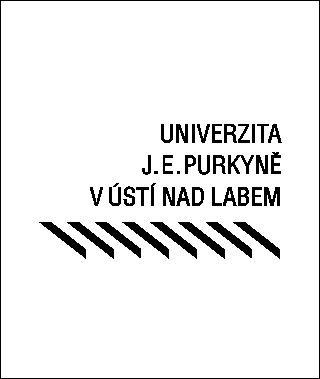 Univerzita J. E. Purkyně
Pasteurova 3544/1
400 96 ÚSTÍ NAD LABEM
Česká republikaUniverzita J. E. Purkyně
Pasteurova 3544/1
400 96 ÚSTÍ NAD LABEM
Česká republikaUniverzita J. E. Purkyně
Pasteurova 3544/1
400 96 ÚSTÍ NAD LABEM
Česká republikaUniverzita J. E. Purkyně
Pasteurova 3544/1
400 96 ÚSTÍ NAD LABEM
Česká republikaUniverzita J. E. Purkyně
Pasteurova 3544/1
400 96 ÚSTÍ NAD LABEM
Česká republikaUniverzita J. E. Purkyně
Pasteurova 3544/1
400 96 ÚSTÍ NAD LABEM
Česká republikaUniverzita J. E. Purkyně
Pasteurova 3544/1
400 96 ÚSTÍ NAD LABEM
Česká republikaUniverzita J. E. Purkyně
Pasteurova 3544/1
400 96 ÚSTÍ NAD LABEM
Česká republikaUniverzita J. E. Purkyně
Pasteurova 3544/1
400 96 ÚSTÍ NAD LABEM
Česká republikaUniverzita J. E. Purkyně
Pasteurova 3544/1
400 96 ÚSTÍ NAD LABEM
Česká republikaUniverzita J. E. Purkyně
Pasteurova 3544/1
400 96 ÚSTÍ NAD LABEM
Česká republikaUniverzita J. E. Purkyně
Pasteurova 3544/1
400 96 ÚSTÍ NAD LABEM
Česká republikaUniverzita J. E. Purkyně
Pasteurova 3544/1
400 96 ÚSTÍ NAD LABEM
Česká republikaUniverzita J. E. Purkyně
Pasteurova 3544/1
400 96 ÚSTÍ NAD LABEM
Česká republikaSmlouva:Smlouva:Smlouva:Smlouva:Smlouva:Smlouva:Smlouva:Smlouva:Smlouva:Univerzita J. E. Purkyně
Pasteurova 3544/1
400 96 ÚSTÍ NAD LABEM
Česká republikaUniverzita J. E. Purkyně
Pasteurova 3544/1
400 96 ÚSTÍ NAD LABEM
Česká republikaUniverzita J. E. Purkyně
Pasteurova 3544/1
400 96 ÚSTÍ NAD LABEM
Česká republikaUniverzita J. E. Purkyně
Pasteurova 3544/1
400 96 ÚSTÍ NAD LABEM
Česká republikaUniverzita J. E. Purkyně
Pasteurova 3544/1
400 96 ÚSTÍ NAD LABEM
Česká republikaUniverzita J. E. Purkyně
Pasteurova 3544/1
400 96 ÚSTÍ NAD LABEM
Česká republikaUniverzita J. E. Purkyně
Pasteurova 3544/1
400 96 ÚSTÍ NAD LABEM
Česká republikaUniverzita J. E. Purkyně
Pasteurova 3544/1
400 96 ÚSTÍ NAD LABEM
Česká republikaUniverzita J. E. Purkyně
Pasteurova 3544/1
400 96 ÚSTÍ NAD LABEM
Česká republikaUniverzita J. E. Purkyně
Pasteurova 3544/1
400 96 ÚSTÍ NAD LABEM
Česká republikaUniverzita J. E. Purkyně
Pasteurova 3544/1
400 96 ÚSTÍ NAD LABEM
Česká republikaUniverzita J. E. Purkyně
Pasteurova 3544/1
400 96 ÚSTÍ NAD LABEM
Česká republikaUniverzita J. E. Purkyně
Pasteurova 3544/1
400 96 ÚSTÍ NAD LABEM
Česká republikaUniverzita J. E. Purkyně
Pasteurova 3544/1
400 96 ÚSTÍ NAD LABEM
Česká republikaUniverzita J. E. Purkyně
Pasteurova 3544/1
400 96 ÚSTÍ NAD LABEM
Česká republikaUniverzita J. E. Purkyně
Pasteurova 3544/1
400 96 ÚSTÍ NAD LABEM
Česká republikaUniverzita J. E. Purkyně
Pasteurova 3544/1
400 96 ÚSTÍ NAD LABEM
Česká republikaUniverzita J. E. Purkyně
Pasteurova 3544/1
400 96 ÚSTÍ NAD LABEM
Česká republikaUniverzita J. E. Purkyně
Pasteurova 3544/1
400 96 ÚSTÍ NAD LABEM
Česká republikaUniverzita J. E. Purkyně
Pasteurova 3544/1
400 96 ÚSTÍ NAD LABEM
Česká republikaUniverzita J. E. Purkyně
Pasteurova 3544/1
400 96 ÚSTÍ NAD LABEM
Česká republikaUniverzita J. E. Purkyně
Pasteurova 3544/1
400 96 ÚSTÍ NAD LABEM
Česká republikaUniverzita J. E. Purkyně
Pasteurova 3544/1
400 96 ÚSTÍ NAD LABEM
Česká republikaUniverzita J. E. Purkyně
Pasteurova 3544/1
400 96 ÚSTÍ NAD LABEM
Česká republikaUniverzita J. E. Purkyně
Pasteurova 3544/1
400 96 ÚSTÍ NAD LABEM
Česká republikaUniverzita J. E. Purkyně
Pasteurova 3544/1
400 96 ÚSTÍ NAD LABEM
Česká republikaUniverzita J. E. Purkyně
Pasteurova 3544/1
400 96 ÚSTÍ NAD LABEM
Česká republikaUniverzita J. E. Purkyně
Pasteurova 3544/1
400 96 ÚSTÍ NAD LABEM
Česká republikaČíslo účtu:Číslo účtu:Číslo účtu:Číslo účtu:Číslo účtu:Číslo účtu:Číslo účtu:Číslo účtu:Číslo účtu:Univerzita J. E. Purkyně
Pasteurova 3544/1
400 96 ÚSTÍ NAD LABEM
Česká republikaUniverzita J. E. Purkyně
Pasteurova 3544/1
400 96 ÚSTÍ NAD LABEM
Česká republikaUniverzita J. E. Purkyně
Pasteurova 3544/1
400 96 ÚSTÍ NAD LABEM
Česká republikaUniverzita J. E. Purkyně
Pasteurova 3544/1
400 96 ÚSTÍ NAD LABEM
Česká republikaUniverzita J. E. Purkyně
Pasteurova 3544/1
400 96 ÚSTÍ NAD LABEM
Česká republikaUniverzita J. E. Purkyně
Pasteurova 3544/1
400 96 ÚSTÍ NAD LABEM
Česká republikaUniverzita J. E. Purkyně
Pasteurova 3544/1
400 96 ÚSTÍ NAD LABEM
Česká republikaUniverzita J. E. Purkyně
Pasteurova 3544/1
400 96 ÚSTÍ NAD LABEM
Česká republikaUniverzita J. E. Purkyně
Pasteurova 3544/1
400 96 ÚSTÍ NAD LABEM
Česká republikaUniverzita J. E. Purkyně
Pasteurova 3544/1
400 96 ÚSTÍ NAD LABEM
Česká republikaUniverzita J. E. Purkyně
Pasteurova 3544/1
400 96 ÚSTÍ NAD LABEM
Česká republikaUniverzita J. E. Purkyně
Pasteurova 3544/1
400 96 ÚSTÍ NAD LABEM
Česká republikaUniverzita J. E. Purkyně
Pasteurova 3544/1
400 96 ÚSTÍ NAD LABEM
Česká republikaUniverzita J. E. Purkyně
Pasteurova 3544/1
400 96 ÚSTÍ NAD LABEM
Česká republikaPeněžní ústav:Peněžní ústav:Peněžní ústav:Peněžní ústav:Peněžní ústav:Peněžní ústav:Peněžní ústav:Peněžní ústav:Peněžní ústav:Univerzita J. E. Purkyně
Pasteurova 3544/1
400 96 ÚSTÍ NAD LABEM
Česká republikaUniverzita J. E. Purkyně
Pasteurova 3544/1
400 96 ÚSTÍ NAD LABEM
Česká republikaUniverzita J. E. Purkyně
Pasteurova 3544/1
400 96 ÚSTÍ NAD LABEM
Česká republikaUniverzita J. E. Purkyně
Pasteurova 3544/1
400 96 ÚSTÍ NAD LABEM
Česká republikaUniverzita J. E. Purkyně
Pasteurova 3544/1
400 96 ÚSTÍ NAD LABEM
Česká republikaUniverzita J. E. Purkyně
Pasteurova 3544/1
400 96 ÚSTÍ NAD LABEM
Česká republikaUniverzita J. E. Purkyně
Pasteurova 3544/1
400 96 ÚSTÍ NAD LABEM
Česká republikaUniverzita J. E. Purkyně
Pasteurova 3544/1
400 96 ÚSTÍ NAD LABEM
Česká republikaUniverzita J. E. Purkyně
Pasteurova 3544/1
400 96 ÚSTÍ NAD LABEM
Česká republikaUniverzita J. E. Purkyně
Pasteurova 3544/1
400 96 ÚSTÍ NAD LABEM
Česká republikaUniverzita J. E. Purkyně
Pasteurova 3544/1
400 96 ÚSTÍ NAD LABEM
Česká republikaUniverzita J. E. Purkyně
Pasteurova 3544/1
400 96 ÚSTÍ NAD LABEM
Česká republikaUniverzita J. E. Purkyně
Pasteurova 3544/1
400 96 ÚSTÍ NAD LABEM
Česká republikaUniverzita J. E. Purkyně
Pasteurova 3544/1
400 96 ÚSTÍ NAD LABEM
Česká republikaDodavatel:Dodavatel:Dodavatel:Dodavatel:Dodavatel:Dodavatel:Dodavatel:Dodavatel:Dodavatel:Dodavatel:Dodavatel:DIČ:DIČ:DIČ:DIČ:CZ44555601CZ44555601CZ44555601CZ44555601IČ:IČ:IČ:250446562504465625044656250446562504465625044656250446562504465625044656DIČ:DIČ:CZ25044656CZ25044656CZ25044656IČ:IČ:IČ:IČ:44555601445556014455560144555601IČ:IČ:IČ:IČ:44555601445556014455560144555601IČ:IČ:IČ:IČ:44555601445556014455560144555601Konečný příjemce:Konečný příjemce:Konečný příjemce:Konečný příjemce:Konečný příjemce:Konečný příjemce:Konečný příjemce:Konečný příjemce:Konečný příjemce:Konečný příjemce:Konečný příjemce:Konečný příjemce:Konečný příjemce:Konečný příjemce:Platnost objednávky do:Platnost objednávky do:Platnost objednávky do:Platnost objednávky do:Platnost objednávky do:Platnost objednávky do:Platnost objednávky do:Platnost objednávky do:Platnost objednávky do:Platnost objednávky do:Platnost objednávky do:31.12.201831.12.201831.12.2018Termín dodání:Termín dodání:Termín dodání:Termín dodání:Termín dodání:Termín dodání:Termín dodání:21.11.201821.11.201821.11.2018Forma úhrady:Forma úhrady:Forma úhrady:Forma úhrady:Forma úhrady:Forma úhrady:Forma úhrady:PříkazemPříkazemPříkazemForma úhrady:Forma úhrady:Forma úhrady:Forma úhrady:Forma úhrady:Forma úhrady:Forma úhrady:PříkazemPříkazemPříkazemForma úhrady:Forma úhrady:Forma úhrady:Forma úhrady:Forma úhrady:Forma úhrady:Forma úhrady:PříkazemPříkazemPříkazemTermín úhrady:Termín úhrady:Termín úhrady:Termín úhrady:Termín úhrady:Termín úhrady:Termín úhrady:dle splatnostidle splatnostidle splatnostiObjednávka je návrhem na uzavření smlouvy dle § 1731 a násl. zákona č.89/2012 Sb., občanského zákoníku, v platném znění. Je-li plnění dle objednávky vyšší než 50.000,-Kč bez DPH,
musí být objednávka dodavatelem bez zbytečného odkladu potvrzena.
Uzavřená smlouva, tzn. objednávka i s potvrzením, podléhá povinnosti zveřejnění v registru smluv MV dle zákona č. 340/2015 Sb., v platném znění.
----
Na fakturu uveďte číslo objednávky.


Objednávka je návrhem na uzavření smlouvy dle § 1731 a násl. zákona č.89/2012 Sb., občanského zákoníku, v platném znění. Je-li plnění dle objednávky vyšší než 50.000,-Kč bez DPH,
musí být objednávka dodavatelem bez zbytečného odkladu potvrzena.
Uzavřená smlouva, tzn. objednávka i s potvrzením, podléhá povinnosti zveřejnění v registru smluv MV dle zákona č. 340/2015 Sb., v platném znění.
----
Na fakturu uveďte číslo objednávky.


Objednávka je návrhem na uzavření smlouvy dle § 1731 a násl. zákona č.89/2012 Sb., občanského zákoníku, v platném znění. Je-li plnění dle objednávky vyšší než 50.000,-Kč bez DPH,
musí být objednávka dodavatelem bez zbytečného odkladu potvrzena.
Uzavřená smlouva, tzn. objednávka i s potvrzením, podléhá povinnosti zveřejnění v registru smluv MV dle zákona č. 340/2015 Sb., v platném znění.
----
Na fakturu uveďte číslo objednávky.


Objednávka je návrhem na uzavření smlouvy dle § 1731 a násl. zákona č.89/2012 Sb., občanského zákoníku, v platném znění. Je-li plnění dle objednávky vyšší než 50.000,-Kč bez DPH,
musí být objednávka dodavatelem bez zbytečného odkladu potvrzena.
Uzavřená smlouva, tzn. objednávka i s potvrzením, podléhá povinnosti zveřejnění v registru smluv MV dle zákona č. 340/2015 Sb., v platném znění.
----
Na fakturu uveďte číslo objednávky.


Objednávka je návrhem na uzavření smlouvy dle § 1731 a násl. zákona č.89/2012 Sb., občanského zákoníku, v platném znění. Je-li plnění dle objednávky vyšší než 50.000,-Kč bez DPH,
musí být objednávka dodavatelem bez zbytečného odkladu potvrzena.
Uzavřená smlouva, tzn. objednávka i s potvrzením, podléhá povinnosti zveřejnění v registru smluv MV dle zákona č. 340/2015 Sb., v platném znění.
----
Na fakturu uveďte číslo objednávky.


Objednávka je návrhem na uzavření smlouvy dle § 1731 a násl. zákona č.89/2012 Sb., občanského zákoníku, v platném znění. Je-li plnění dle objednávky vyšší než 50.000,-Kč bez DPH,
musí být objednávka dodavatelem bez zbytečného odkladu potvrzena.
Uzavřená smlouva, tzn. objednávka i s potvrzením, podléhá povinnosti zveřejnění v registru smluv MV dle zákona č. 340/2015 Sb., v platném znění.
----
Na fakturu uveďte číslo objednávky.


Objednávka je návrhem na uzavření smlouvy dle § 1731 a násl. zákona č.89/2012 Sb., občanského zákoníku, v platném znění. Je-li plnění dle objednávky vyšší než 50.000,-Kč bez DPH,
musí být objednávka dodavatelem bez zbytečného odkladu potvrzena.
Uzavřená smlouva, tzn. objednávka i s potvrzením, podléhá povinnosti zveřejnění v registru smluv MV dle zákona č. 340/2015 Sb., v platném znění.
----
Na fakturu uveďte číslo objednávky.


Objednávka je návrhem na uzavření smlouvy dle § 1731 a násl. zákona č.89/2012 Sb., občanského zákoníku, v platném znění. Je-li plnění dle objednávky vyšší než 50.000,-Kč bez DPH,
musí být objednávka dodavatelem bez zbytečného odkladu potvrzena.
Uzavřená smlouva, tzn. objednávka i s potvrzením, podléhá povinnosti zveřejnění v registru smluv MV dle zákona č. 340/2015 Sb., v platném znění.
----
Na fakturu uveďte číslo objednávky.


Objednávka je návrhem na uzavření smlouvy dle § 1731 a násl. zákona č.89/2012 Sb., občanského zákoníku, v platném znění. Je-li plnění dle objednávky vyšší než 50.000,-Kč bez DPH,
musí být objednávka dodavatelem bez zbytečného odkladu potvrzena.
Uzavřená smlouva, tzn. objednávka i s potvrzením, podléhá povinnosti zveřejnění v registru smluv MV dle zákona č. 340/2015 Sb., v platném znění.
----
Na fakturu uveďte číslo objednávky.


Objednávka je návrhem na uzavření smlouvy dle § 1731 a násl. zákona č.89/2012 Sb., občanského zákoníku, v platném znění. Je-li plnění dle objednávky vyšší než 50.000,-Kč bez DPH,
musí být objednávka dodavatelem bez zbytečného odkladu potvrzena.
Uzavřená smlouva, tzn. objednávka i s potvrzením, podléhá povinnosti zveřejnění v registru smluv MV dle zákona č. 340/2015 Sb., v platném znění.
----
Na fakturu uveďte číslo objednávky.


Objednávka je návrhem na uzavření smlouvy dle § 1731 a násl. zákona č.89/2012 Sb., občanského zákoníku, v platném znění. Je-li plnění dle objednávky vyšší než 50.000,-Kč bez DPH,
musí být objednávka dodavatelem bez zbytečného odkladu potvrzena.
Uzavřená smlouva, tzn. objednávka i s potvrzením, podléhá povinnosti zveřejnění v registru smluv MV dle zákona č. 340/2015 Sb., v platném znění.
----
Na fakturu uveďte číslo objednávky.


Objednávka je návrhem na uzavření smlouvy dle § 1731 a násl. zákona č.89/2012 Sb., občanského zákoníku, v platném znění. Je-li plnění dle objednávky vyšší než 50.000,-Kč bez DPH,
musí být objednávka dodavatelem bez zbytečného odkladu potvrzena.
Uzavřená smlouva, tzn. objednávka i s potvrzením, podléhá povinnosti zveřejnění v registru smluv MV dle zákona č. 340/2015 Sb., v platném znění.
----
Na fakturu uveďte číslo objednávky.


Objednávka je návrhem na uzavření smlouvy dle § 1731 a násl. zákona č.89/2012 Sb., občanského zákoníku, v platném znění. Je-li plnění dle objednávky vyšší než 50.000,-Kč bez DPH,
musí být objednávka dodavatelem bez zbytečného odkladu potvrzena.
Uzavřená smlouva, tzn. objednávka i s potvrzením, podléhá povinnosti zveřejnění v registru smluv MV dle zákona č. 340/2015 Sb., v platném znění.
----
Na fakturu uveďte číslo objednávky.


Objednávka je návrhem na uzavření smlouvy dle § 1731 a násl. zákona č.89/2012 Sb., občanského zákoníku, v platném znění. Je-li plnění dle objednávky vyšší než 50.000,-Kč bez DPH,
musí být objednávka dodavatelem bez zbytečného odkladu potvrzena.
Uzavřená smlouva, tzn. objednávka i s potvrzením, podléhá povinnosti zveřejnění v registru smluv MV dle zákona č. 340/2015 Sb., v platném znění.
----
Na fakturu uveďte číslo objednávky.


Objednávka je návrhem na uzavření smlouvy dle § 1731 a násl. zákona č.89/2012 Sb., občanského zákoníku, v platném znění. Je-li plnění dle objednávky vyšší než 50.000,-Kč bez DPH,
musí být objednávka dodavatelem bez zbytečného odkladu potvrzena.
Uzavřená smlouva, tzn. objednávka i s potvrzením, podléhá povinnosti zveřejnění v registru smluv MV dle zákona č. 340/2015 Sb., v platném znění.
----
Na fakturu uveďte číslo objednávky.


Objednávka je návrhem na uzavření smlouvy dle § 1731 a násl. zákona č.89/2012 Sb., občanského zákoníku, v platném znění. Je-li plnění dle objednávky vyšší než 50.000,-Kč bez DPH,
musí být objednávka dodavatelem bez zbytečného odkladu potvrzena.
Uzavřená smlouva, tzn. objednávka i s potvrzením, podléhá povinnosti zveřejnění v registru smluv MV dle zákona č. 340/2015 Sb., v platném znění.
----
Na fakturu uveďte číslo objednávky.


Objednávka je návrhem na uzavření smlouvy dle § 1731 a násl. zákona č.89/2012 Sb., občanského zákoníku, v platném znění. Je-li plnění dle objednávky vyšší než 50.000,-Kč bez DPH,
musí být objednávka dodavatelem bez zbytečného odkladu potvrzena.
Uzavřená smlouva, tzn. objednávka i s potvrzením, podléhá povinnosti zveřejnění v registru smluv MV dle zákona č. 340/2015 Sb., v platném znění.
----
Na fakturu uveďte číslo objednávky.


Objednávka je návrhem na uzavření smlouvy dle § 1731 a násl. zákona č.89/2012 Sb., občanského zákoníku, v platném znění. Je-li plnění dle objednávky vyšší než 50.000,-Kč bez DPH,
musí být objednávka dodavatelem bez zbytečného odkladu potvrzena.
Uzavřená smlouva, tzn. objednávka i s potvrzením, podléhá povinnosti zveřejnění v registru smluv MV dle zákona č. 340/2015 Sb., v platném znění.
----
Na fakturu uveďte číslo objednávky.


Objednávka je návrhem na uzavření smlouvy dle § 1731 a násl. zákona č.89/2012 Sb., občanského zákoníku, v platném znění. Je-li plnění dle objednávky vyšší než 50.000,-Kč bez DPH,
musí být objednávka dodavatelem bez zbytečného odkladu potvrzena.
Uzavřená smlouva, tzn. objednávka i s potvrzením, podléhá povinnosti zveřejnění v registru smluv MV dle zákona č. 340/2015 Sb., v platném znění.
----
Na fakturu uveďte číslo objednávky.


Objednávka je návrhem na uzavření smlouvy dle § 1731 a násl. zákona č.89/2012 Sb., občanského zákoníku, v platném znění. Je-li plnění dle objednávky vyšší než 50.000,-Kč bez DPH,
musí být objednávka dodavatelem bez zbytečného odkladu potvrzena.
Uzavřená smlouva, tzn. objednávka i s potvrzením, podléhá povinnosti zveřejnění v registru smluv MV dle zákona č. 340/2015 Sb., v platném znění.
----
Na fakturu uveďte číslo objednávky.


Objednávka je návrhem na uzavření smlouvy dle § 1731 a násl. zákona č.89/2012 Sb., občanského zákoníku, v platném znění. Je-li plnění dle objednávky vyšší než 50.000,-Kč bez DPH,
musí být objednávka dodavatelem bez zbytečného odkladu potvrzena.
Uzavřená smlouva, tzn. objednávka i s potvrzením, podléhá povinnosti zveřejnění v registru smluv MV dle zákona č. 340/2015 Sb., v platném znění.
----
Na fakturu uveďte číslo objednávky.


Objednávka je návrhem na uzavření smlouvy dle § 1731 a násl. zákona č.89/2012 Sb., občanského zákoníku, v platném znění. Je-li plnění dle objednávky vyšší než 50.000,-Kč bez DPH,
musí být objednávka dodavatelem bez zbytečného odkladu potvrzena.
Uzavřená smlouva, tzn. objednávka i s potvrzením, podléhá povinnosti zveřejnění v registru smluv MV dle zákona č. 340/2015 Sb., v platném znění.
----
Na fakturu uveďte číslo objednávky.


Objednávka je návrhem na uzavření smlouvy dle § 1731 a násl. zákona č.89/2012 Sb., občanského zákoníku, v platném znění. Je-li plnění dle objednávky vyšší než 50.000,-Kč bez DPH,
musí být objednávka dodavatelem bez zbytečného odkladu potvrzena.
Uzavřená smlouva, tzn. objednávka i s potvrzením, podléhá povinnosti zveřejnění v registru smluv MV dle zákona č. 340/2015 Sb., v platném znění.
----
Na fakturu uveďte číslo objednávky.


Objednávka je návrhem na uzavření smlouvy dle § 1731 a násl. zákona č.89/2012 Sb., občanského zákoníku, v platném znění. Je-li plnění dle objednávky vyšší než 50.000,-Kč bez DPH,
musí být objednávka dodavatelem bez zbytečného odkladu potvrzena.
Uzavřená smlouva, tzn. objednávka i s potvrzením, podléhá povinnosti zveřejnění v registru smluv MV dle zákona č. 340/2015 Sb., v platném znění.
----
Na fakturu uveďte číslo objednávky.


Objednávka je návrhem na uzavření smlouvy dle § 1731 a násl. zákona č.89/2012 Sb., občanského zákoníku, v platném znění. Je-li plnění dle objednávky vyšší než 50.000,-Kč bez DPH,
musí být objednávka dodavatelem bez zbytečného odkladu potvrzena.
Uzavřená smlouva, tzn. objednávka i s potvrzením, podléhá povinnosti zveřejnění v registru smluv MV dle zákona č. 340/2015 Sb., v platném znění.
----
Na fakturu uveďte číslo objednávky.


Objednávka je návrhem na uzavření smlouvy dle § 1731 a násl. zákona č.89/2012 Sb., občanského zákoníku, v platném znění. Je-li plnění dle objednávky vyšší než 50.000,-Kč bez DPH,
musí být objednávka dodavatelem bez zbytečného odkladu potvrzena.
Uzavřená smlouva, tzn. objednávka i s potvrzením, podléhá povinnosti zveřejnění v registru smluv MV dle zákona č. 340/2015 Sb., v platném znění.
----
Na fakturu uveďte číslo objednávky.


Objednávka je návrhem na uzavření smlouvy dle § 1731 a násl. zákona č.89/2012 Sb., občanského zákoníku, v platném znění. Je-li plnění dle objednávky vyšší než 50.000,-Kč bez DPH,
musí být objednávka dodavatelem bez zbytečného odkladu potvrzena.
Uzavřená smlouva, tzn. objednávka i s potvrzením, podléhá povinnosti zveřejnění v registru smluv MV dle zákona č. 340/2015 Sb., v platném znění.
----
Na fakturu uveďte číslo objednávky.


Objednávka je návrhem na uzavření smlouvy dle § 1731 a násl. zákona č.89/2012 Sb., občanského zákoníku, v platném znění. Je-li plnění dle objednávky vyšší než 50.000,-Kč bez DPH,
musí být objednávka dodavatelem bez zbytečného odkladu potvrzena.
Uzavřená smlouva, tzn. objednávka i s potvrzením, podléhá povinnosti zveřejnění v registru smluv MV dle zákona č. 340/2015 Sb., v platném znění.
----
Na fakturu uveďte číslo objednávky.


Objednávka je návrhem na uzavření smlouvy dle § 1731 a násl. zákona č.89/2012 Sb., občanského zákoníku, v platném znění. Je-li plnění dle objednávky vyšší než 50.000,-Kč bez DPH,
musí být objednávka dodavatelem bez zbytečného odkladu potvrzena.
Uzavřená smlouva, tzn. objednávka i s potvrzením, podléhá povinnosti zveřejnění v registru smluv MV dle zákona č. 340/2015 Sb., v platném znění.
----
Na fakturu uveďte číslo objednávky.


Objednávka je návrhem na uzavření smlouvy dle § 1731 a násl. zákona č.89/2012 Sb., občanského zákoníku, v platném znění. Je-li plnění dle objednávky vyšší než 50.000,-Kč bez DPH,
musí být objednávka dodavatelem bez zbytečného odkladu potvrzena.
Uzavřená smlouva, tzn. objednávka i s potvrzením, podléhá povinnosti zveřejnění v registru smluv MV dle zákona č. 340/2015 Sb., v platném znění.
----
Na fakturu uveďte číslo objednávky.


Objednávka je návrhem na uzavření smlouvy dle § 1731 a násl. zákona č.89/2012 Sb., občanského zákoníku, v platném znění. Je-li plnění dle objednávky vyšší než 50.000,-Kč bez DPH,
musí být objednávka dodavatelem bez zbytečného odkladu potvrzena.
Uzavřená smlouva, tzn. objednávka i s potvrzením, podléhá povinnosti zveřejnění v registru smluv MV dle zákona č. 340/2015 Sb., v platném znění.
----
Na fakturu uveďte číslo objednávky.


Objednávka je návrhem na uzavření smlouvy dle § 1731 a násl. zákona č.89/2012 Sb., občanského zákoníku, v platném znění. Je-li plnění dle objednávky vyšší než 50.000,-Kč bez DPH,
musí být objednávka dodavatelem bez zbytečného odkladu potvrzena.
Uzavřená smlouva, tzn. objednávka i s potvrzením, podléhá povinnosti zveřejnění v registru smluv MV dle zákona č. 340/2015 Sb., v platném znění.
----
Na fakturu uveďte číslo objednávky.


Objednávka je návrhem na uzavření smlouvy dle § 1731 a násl. zákona č.89/2012 Sb., občanského zákoníku, v platném znění. Je-li plnění dle objednávky vyšší než 50.000,-Kč bez DPH,
musí být objednávka dodavatelem bez zbytečného odkladu potvrzena.
Uzavřená smlouva, tzn. objednávka i s potvrzením, podléhá povinnosti zveřejnění v registru smluv MV dle zákona č. 340/2015 Sb., v platném znění.
----
Na fakturu uveďte číslo objednávky.


Objednávka je návrhem na uzavření smlouvy dle § 1731 a násl. zákona č.89/2012 Sb., občanského zákoníku, v platném znění. Je-li plnění dle objednávky vyšší než 50.000,-Kč bez DPH,
musí být objednávka dodavatelem bez zbytečného odkladu potvrzena.
Uzavřená smlouva, tzn. objednávka i s potvrzením, podléhá povinnosti zveřejnění v registru smluv MV dle zákona č. 340/2015 Sb., v platném znění.
----
Na fakturu uveďte číslo objednávky.


Objednávka je návrhem na uzavření smlouvy dle § 1731 a násl. zákona č.89/2012 Sb., občanského zákoníku, v platném znění. Je-li plnění dle objednávky vyšší než 50.000,-Kč bez DPH,
musí být objednávka dodavatelem bez zbytečného odkladu potvrzena.
Uzavřená smlouva, tzn. objednávka i s potvrzením, podléhá povinnosti zveřejnění v registru smluv MV dle zákona č. 340/2015 Sb., v platném znění.
----
Na fakturu uveďte číslo objednávky.


Objednávka je návrhem na uzavření smlouvy dle § 1731 a násl. zákona č.89/2012 Sb., občanského zákoníku, v platném znění. Je-li plnění dle objednávky vyšší než 50.000,-Kč bez DPH,
musí být objednávka dodavatelem bez zbytečného odkladu potvrzena.
Uzavřená smlouva, tzn. objednávka i s potvrzením, podléhá povinnosti zveřejnění v registru smluv MV dle zákona č. 340/2015 Sb., v platném znění.
----
Na fakturu uveďte číslo objednávky.


Objednáváme u vás dle následujícího položkového seznamu.Objednáváme u vás dle následujícího položkového seznamu.Objednáváme u vás dle následujícího položkového seznamu.Objednáváme u vás dle následujícího položkového seznamu.Objednáváme u vás dle následujícího položkového seznamu.Objednáváme u vás dle následujícího položkového seznamu.Objednáváme u vás dle následujícího položkového seznamu.Objednáváme u vás dle následujícího položkového seznamu.Objednáváme u vás dle následujícího položkového seznamu.Objednáváme u vás dle následujícího položkového seznamu.Objednáváme u vás dle následujícího položkového seznamu.Objednáváme u vás dle následujícího položkového seznamu.Objednáváme u vás dle následujícího položkového seznamu.Objednáváme u vás dle následujícího položkového seznamu.Objednáváme u vás dle následujícího položkového seznamu.Objednáváme u vás dle následujícího položkového seznamu.Objednáváme u vás dle následujícího položkového seznamu.Objednáváme u vás dle následujícího položkového seznamu.Objednáváme u vás dle následujícího položkového seznamu.Objednáváme u vás dle následujícího položkového seznamu.Objednáváme u vás dle následujícího položkového seznamu.Objednáváme u vás dle následujícího položkového seznamu.Objednáváme u vás dle následujícího položkového seznamu.Objednáváme u vás dle následujícího položkového seznamu.Objednáváme u vás dle následujícího položkového seznamu.Objednáváme u vás dle následujícího položkového seznamu.Objednáváme u vás dle následujícího položkového seznamu.Objednáváme u vás dle následujícího položkového seznamu.Objednáváme u vás dle následujícího položkového seznamu.Objednáváme u vás dle následujícího položkového seznamu.Objednáváme u vás dle následujícího položkového seznamu.Objednáváme u vás dle následujícího položkového seznamu.Objednáváme u vás dle následujícího položkového seznamu.Objednáváme u vás dle následujícího položkového seznamu.Objednáváme u vás dle následujícího položkového seznamu.Objednáváme u vás dle následujícího položkového seznamu.Položkový rozpis:Položkový rozpis:Položkový rozpis:Položkový rozpis:Položkový rozpis:Položkový rozpis:Položkový rozpis:Položkový rozpis:Položkový rozpis:Položkový rozpis:Položkový rozpis:Položkový rozpis:Položkový rozpis:Položkový rozpis:Položkový rozpis:Položkový rozpis:Položkový rozpis:Položkový rozpis:Položkový rozpis:Položkový rozpis:Položkový rozpis:Položkový rozpis:Položkový rozpis:Položkový rozpis:Položkový rozpis:Položkový rozpis:Položkový rozpis:Položkový rozpis:Položkový rozpis:Položkový rozpis:Položkový rozpis:Položkový rozpis:Položkový rozpis:Položkový rozpis:Položkový rozpis:Položkový rozpis:Nedílnou součástí této objednávky je příloha obsahující řádky.Nedílnou součástí této objednávky je příloha obsahující řádky.Nedílnou součástí této objednávky je příloha obsahující řádky.Nedílnou součástí této objednávky je příloha obsahující řádky.Nedílnou součástí této objednávky je příloha obsahující řádky.Nedílnou součástí této objednávky je příloha obsahující řádky.Nedílnou součástí této objednávky je příloha obsahující řádky.Nedílnou součástí této objednávky je příloha obsahující řádky.Nedílnou součástí této objednávky je příloha obsahující řádky.Nedílnou součástí této objednávky je příloha obsahující řádky.Nedílnou součástí této objednávky je příloha obsahující řádky.Nedílnou součástí této objednávky je příloha obsahující řádky.Nedílnou součástí této objednávky je příloha obsahující řádky.Nedílnou součástí této objednávky je příloha obsahující řádky.Nedílnou součástí této objednávky je příloha obsahující řádky.Nedílnou součástí této objednávky je příloha obsahující řádky.Nedílnou součástí této objednávky je příloha obsahující řádky.Nedílnou součástí této objednávky je příloha obsahující řádky.Nedílnou součástí této objednávky je příloha obsahující řádky.Nedílnou součástí této objednávky je příloha obsahující řádky.Nedílnou součástí této objednávky je příloha obsahující řádky.Nedílnou součástí této objednávky je příloha obsahující řádky.Nedílnou součástí této objednávky je příloha obsahující řádky.Nedílnou součástí této objednávky je příloha obsahující řádky.Nedílnou součástí této objednávky je příloha obsahující řádky.Nedílnou součástí této objednávky je příloha obsahující řádky.Nedílnou součástí této objednávky je příloha obsahující řádky.Nedílnou součástí této objednávky je příloha obsahující řádky.Nedílnou součástí této objednávky je příloha obsahující řádky.Nedílnou součástí této objednávky je příloha obsahující řádky.Nedílnou součástí této objednávky je příloha obsahující řádky.Nedílnou součástí této objednávky je příloha obsahující řádky.Nedílnou součástí této objednávky je příloha obsahující řádky.Nedílnou součástí této objednávky je příloha obsahující řádky.Předpokládaná cena celkem bez DPHPředpokládaná cena celkem bez DPHPředpokládaná cena celkem bez DPHPředpokládaná cena celkem bez DPHPředpokládaná cena celkem bez DPHPředpokládaná cena celkem bez DPHPředpokládaná cena celkem bez DPHPředpokládaná cena celkem bez DPHPředpokládaná cena celkem bez DPHPředpokládaná cena celkem bez DPHPředpokládaná cena celkem bez DPHPředpokládaná cena celkem bez DPHPředpokládaná cena celkem bez DPHPředpokládaná cena celkem bez DPHPředpokládaná cena celkem bez DPHPředpokládaná cena celkem bez DPHPředpokládaná cena celkem bez DPHPředpokládaná cena celkem bez DPHPředpokládaná cena celkem bez DPHPředpokládaná cena celkem bez DPHPředpokládaná cena celkem bez DPHDatum vystavení:Datum vystavení:Datum vystavení:Datum vystavení:Datum vystavení:Datum vystavení:Datum vystavení:Datum vystavení:Datum vystavení:Datum vystavení:01.11.201801.11.201801.11.201801.11.201801.11.201801.11.201801.11.201801.11.201801.11.2018Vystavil:Vystavil:Vystavil:Vystavil:Vystavil:Vystavil:Vystavil:Vystavil:Vystavil:Vystavil:Vystavil:Vystavil:Vystavil:xxxxxxxxxxxxxxxxxxxxxxxxxxxxxxxxxxxxxxxxxxxxxxxxxxxxxxxxxxxxxxxxxxxxxxxxxxxxxxxxxxxxxxxxxxxxxxxxxxxxxxxxxxxxxxxxxxxxxxxxRazítko, podpisRazítko, podpisRazítko, podpisRazítko, podpisRazítko, podpisRazítko, podpisRazítko, podpisRazítko, podpisRazítko, podpisRazítko, podpisRazítko, podpisTel.: xxxxx, E-mail:xxx   AKCEPTACE DNE 5.11.2018Tel.: xxxxx, E-mail:xxx   AKCEPTACE DNE 5.11.2018Tel.: xxxxx, E-mail:xxx   AKCEPTACE DNE 5.11.2018Tel.: xxxxx, E-mail:xxx   AKCEPTACE DNE 5.11.2018Tel.: xxxxx, E-mail:xxx   AKCEPTACE DNE 5.11.2018Tel.: xxxxx, E-mail:xxx   AKCEPTACE DNE 5.11.2018Tel.: xxxxx, E-mail:xxx   AKCEPTACE DNE 5.11.2018Tel.: xxxxx, E-mail:xxx   AKCEPTACE DNE 5.11.2018Tel.: xxxxx, E-mail:xxx   AKCEPTACE DNE 5.11.2018Tel.: xxxxx, E-mail:xxx   AKCEPTACE DNE 5.11.2018Tel.: xxxxx, E-mail:xxx   AKCEPTACE DNE 5.11.2018Tel.: xxxxx, E-mail:xxx   AKCEPTACE DNE 5.11.2018Tel.: xxxxx, E-mail:xxx   AKCEPTACE DNE 5.11.2018Tel.: xxxxx, E-mail:xxx   AKCEPTACE DNE 5.11.2018Tel.: xxxxx, E-mail:xxx   AKCEPTACE DNE 5.11.2018Tel.: xxxxx, E-mail:xxx   AKCEPTACE DNE 5.11.2018Tel.: xxxxx, E-mail:xxx   AKCEPTACE DNE 5.11.2018Tel.: xxxxx, E-mail:xxx   AKCEPTACE DNE 5.11.2018Tel.: xxxxx, E-mail:xxx   AKCEPTACE DNE 5.11.2018Tel.: xxxxx, E-mail:xxx   AKCEPTACE DNE 5.11.2018Tel.: xxxxx, E-mail:xxx   AKCEPTACE DNE 5.11.2018Tel.: xxxxx, E-mail:xxx   AKCEPTACE DNE 5.11.2018Tel.: xxxxx, E-mail:xxx   AKCEPTACE DNE 5.11.2018Tel.: xxxxx, E-mail:xxx   AKCEPTACE DNE 5.11.2018.
.
Příkazce operace (datum a podpis): _________________________ ______ Správce rozpočtu (datum a podpis):__________________________
.
.
Příkazce operace (datum a podpis): _________________________ ______ Správce rozpočtu (datum a podpis):__________________________
.
.
Příkazce operace (datum a podpis): _________________________ ______ Správce rozpočtu (datum a podpis):__________________________
.
.
Příkazce operace (datum a podpis): _________________________ ______ Správce rozpočtu (datum a podpis):__________________________
.
.
Příkazce operace (datum a podpis): _________________________ ______ Správce rozpočtu (datum a podpis):__________________________
.
.
Příkazce operace (datum a podpis): _________________________ ______ Správce rozpočtu (datum a podpis):__________________________
.
.
Příkazce operace (datum a podpis): _________________________ ______ Správce rozpočtu (datum a podpis):__________________________
.
.
Příkazce operace (datum a podpis): _________________________ ______ Správce rozpočtu (datum a podpis):__________________________
.
.
Příkazce operace (datum a podpis): _________________________ ______ Správce rozpočtu (datum a podpis):__________________________
.
.
Příkazce operace (datum a podpis): _________________________ ______ Správce rozpočtu (datum a podpis):__________________________
.
.
Příkazce operace (datum a podpis): _________________________ ______ Správce rozpočtu (datum a podpis):__________________________
.
.
Příkazce operace (datum a podpis): _________________________ ______ Správce rozpočtu (datum a podpis):__________________________
.
.
Příkazce operace (datum a podpis): _________________________ ______ Správce rozpočtu (datum a podpis):__________________________
.
.
Příkazce operace (datum a podpis): _________________________ ______ Správce rozpočtu (datum a podpis):__________________________
.
.
Příkazce operace (datum a podpis): _________________________ ______ Správce rozpočtu (datum a podpis):__________________________
.
.
Příkazce operace (datum a podpis): _________________________ ______ Správce rozpočtu (datum a podpis):__________________________
.
.
Příkazce operace (datum a podpis): _________________________ ______ Správce rozpočtu (datum a podpis):__________________________
.
.
Příkazce operace (datum a podpis): _________________________ ______ Správce rozpočtu (datum a podpis):__________________________
.
.
Příkazce operace (datum a podpis): _________________________ ______ Správce rozpočtu (datum a podpis):__________________________
.
.
Příkazce operace (datum a podpis): _________________________ ______ Správce rozpočtu (datum a podpis):__________________________
.
.
Příkazce operace (datum a podpis): _________________________ ______ Správce rozpočtu (datum a podpis):__________________________
.
.
Příkazce operace (datum a podpis): _________________________ ______ Správce rozpočtu (datum a podpis):__________________________
.
.
Příkazce operace (datum a podpis): _________________________ ______ Správce rozpočtu (datum a podpis):__________________________
.
.
Příkazce operace (datum a podpis): _________________________ ______ Správce rozpočtu (datum a podpis):__________________________
.
.
Příkazce operace (datum a podpis): _________________________ ______ Správce rozpočtu (datum a podpis):__________________________
.
.
Příkazce operace (datum a podpis): _________________________ ______ Správce rozpočtu (datum a podpis):__________________________
.
.
Příkazce operace (datum a podpis): _________________________ ______ Správce rozpočtu (datum a podpis):__________________________
.
.
Příkazce operace (datum a podpis): _________________________ ______ Správce rozpočtu (datum a podpis):__________________________
.
.
Příkazce operace (datum a podpis): _________________________ ______ Správce rozpočtu (datum a podpis):__________________________
.
.
Příkazce operace (datum a podpis): _________________________ ______ Správce rozpočtu (datum a podpis):__________________________
.
.
Příkazce operace (datum a podpis): _________________________ ______ Správce rozpočtu (datum a podpis):__________________________
.
.
Příkazce operace (datum a podpis): _________________________ ______ Správce rozpočtu (datum a podpis):__________________________
.
.
Příkazce operace (datum a podpis): _________________________ ______ Správce rozpočtu (datum a podpis):__________________________
.
.
Příkazce operace (datum a podpis): _________________________ ______ Správce rozpočtu (datum a podpis):__________________________
.
.
Příkazce operace (datum a podpis): _________________________ ______ Správce rozpočtu (datum a podpis):__________________________
.
.
Příkazce operace (datum a podpis): _________________________ ______ Správce rozpočtu (datum a podpis):__________________________
Interní údaje objednatele : 22800 \ 1 \ 0001-22 FPP z rozvojových programů REK \ 1   Deník: 20 \ Objednávky (individuální příslib)Interní údaje objednatele : 22800 \ 1 \ 0001-22 FPP z rozvojových programů REK \ 1   Deník: 20 \ Objednávky (individuální příslib)Interní údaje objednatele : 22800 \ 1 \ 0001-22 FPP z rozvojových programů REK \ 1   Deník: 20 \ Objednávky (individuální příslib)Interní údaje objednatele : 22800 \ 1 \ 0001-22 FPP z rozvojových programů REK \ 1   Deník: 20 \ Objednávky (individuální příslib)Interní údaje objednatele : 22800 \ 1 \ 0001-22 FPP z rozvojových programů REK \ 1   Deník: 20 \ Objednávky (individuální příslib)Interní údaje objednatele : 22800 \ 1 \ 0001-22 FPP z rozvojových programů REK \ 1   Deník: 20 \ Objednávky (individuální příslib)Interní údaje objednatele : 22800 \ 1 \ 0001-22 FPP z rozvojových programů REK \ 1   Deník: 20 \ Objednávky (individuální příslib)Interní údaje objednatele : 22800 \ 1 \ 0001-22 FPP z rozvojových programů REK \ 1   Deník: 20 \ Objednávky (individuální příslib)Interní údaje objednatele : 22800 \ 1 \ 0001-22 FPP z rozvojových programů REK \ 1   Deník: 20 \ Objednávky (individuální příslib)Interní údaje objednatele : 22800 \ 1 \ 0001-22 FPP z rozvojových programů REK \ 1   Deník: 20 \ Objednávky (individuální příslib)Interní údaje objednatele : 22800 \ 1 \ 0001-22 FPP z rozvojových programů REK \ 1   Deník: 20 \ Objednávky (individuální příslib)Interní údaje objednatele : 22800 \ 1 \ 0001-22 FPP z rozvojových programů REK \ 1   Deník: 20 \ Objednávky (individuální příslib)Interní údaje objednatele : 22800 \ 1 \ 0001-22 FPP z rozvojových programů REK \ 1   Deník: 20 \ Objednávky (individuální příslib)Interní údaje objednatele : 22800 \ 1 \ 0001-22 FPP z rozvojových programů REK \ 1   Deník: 20 \ Objednávky (individuální příslib)Interní údaje objednatele : 22800 \ 1 \ 0001-22 FPP z rozvojových programů REK \ 1   Deník: 20 \ Objednávky (individuální příslib)Interní údaje objednatele : 22800 \ 1 \ 0001-22 FPP z rozvojových programů REK \ 1   Deník: 20 \ Objednávky (individuální příslib)Interní údaje objednatele : 22800 \ 1 \ 0001-22 FPP z rozvojových programů REK \ 1   Deník: 20 \ Objednávky (individuální příslib)Interní údaje objednatele : 22800 \ 1 \ 0001-22 FPP z rozvojových programů REK \ 1   Deník: 20 \ Objednávky (individuální příslib)Interní údaje objednatele : 22800 \ 1 \ 0001-22 FPP z rozvojových programů REK \ 1   Deník: 20 \ Objednávky (individuální příslib)Interní údaje objednatele : 22800 \ 1 \ 0001-22 FPP z rozvojových programů REK \ 1   Deník: 20 \ Objednávky (individuální příslib)Interní údaje objednatele : 22800 \ 1 \ 0001-22 FPP z rozvojových programů REK \ 1   Deník: 20 \ Objednávky (individuální příslib)Interní údaje objednatele : 22800 \ 1 \ 0001-22 FPP z rozvojových programů REK \ 1   Deník: 20 \ Objednávky (individuální příslib)Interní údaje objednatele : 22800 \ 1 \ 0001-22 FPP z rozvojových programů REK \ 1   Deník: 20 \ Objednávky (individuální příslib)Interní údaje objednatele : 22800 \ 1 \ 0001-22 FPP z rozvojových programů REK \ 1   Deník: 20 \ Objednávky (individuální příslib)Interní údaje objednatele : 22800 \ 1 \ 0001-22 FPP z rozvojových programů REK \ 1   Deník: 20 \ Objednávky (individuální příslib)Interní údaje objednatele : 22800 \ 1 \ 0001-22 FPP z rozvojových programů REK \ 1   Deník: 20 \ Objednávky (individuální příslib)Interní údaje objednatele : 22800 \ 1 \ 0001-22 FPP z rozvojových programů REK \ 1   Deník: 20 \ Objednávky (individuální příslib)Interní údaje objednatele : 22800 \ 1 \ 0001-22 FPP z rozvojových programů REK \ 1   Deník: 20 \ Objednávky (individuální příslib)Interní údaje objednatele : 22800 \ 1 \ 0001-22 FPP z rozvojových programů REK \ 1   Deník: 20 \ Objednávky (individuální příslib)Interní údaje objednatele : 22800 \ 1 \ 0001-22 FPP z rozvojových programů REK \ 1   Deník: 20 \ Objednávky (individuální příslib)Interní údaje objednatele : 22800 \ 1 \ 0001-22 FPP z rozvojových programů REK \ 1   Deník: 20 \ Objednávky (individuální příslib)Interní údaje objednatele : 22800 \ 1 \ 0001-22 FPP z rozvojových programů REK \ 1   Deník: 20 \ Objednávky (individuální příslib)Interní údaje objednatele : 22800 \ 1 \ 0001-22 FPP z rozvojových programů REK \ 1   Deník: 20 \ Objednávky (individuální příslib)Interní údaje objednatele : 22800 \ 1 \ 0001-22 FPP z rozvojových programů REK \ 1   Deník: 20 \ Objednávky (individuální příslib)Interní údaje objednatele : 22800 \ 1 \ 0001-22 FPP z rozvojových programů REK \ 1   Deník: 20 \ Objednávky (individuální příslib)Interní údaje objednatele : 22800 \ 1 \ 0001-22 FPP z rozvojových programů REK \ 1   Deník: 20 \ Objednávky (individuální příslib)Interní údaje objednatele : 22800 \ 1 \ 0001-22 FPP z rozvojových programů REK \ 1   Deník: 20 \ Objednávky (individuální příslib)Interní údaje objednatele : 22800 \ 1 \ 0001-22 FPP z rozvojových programů REK \ 1   Deník: 20 \ Objednávky (individuální příslib)Interní údaje objednatele : 22800 \ 1 \ 0001-22 FPP z rozvojových programů REK \ 1   Deník: 20 \ Objednávky (individuální příslib)Od 1.1.02 jsme plátci DPH !      Odběratel použije plnění v rámci uskutečňování ekonomické činnosti.Od 1.1.02 jsme plátci DPH !      Odběratel použije plnění v rámci uskutečňování ekonomické činnosti.Od 1.1.02 jsme plátci DPH !      Odběratel použije plnění v rámci uskutečňování ekonomické činnosti.Od 1.1.02 jsme plátci DPH !      Odběratel použije plnění v rámci uskutečňování ekonomické činnosti.Od 1.1.02 jsme plátci DPH !      Odběratel použije plnění v rámci uskutečňování ekonomické činnosti.Od 1.1.02 jsme plátci DPH !      Odběratel použije plnění v rámci uskutečňování ekonomické činnosti.Od 1.1.02 jsme plátci DPH !      Odběratel použije plnění v rámci uskutečňování ekonomické činnosti.Od 1.1.02 jsme plátci DPH !      Odběratel použije plnění v rámci uskutečňování ekonomické činnosti.Od 1.1.02 jsme plátci DPH !      Odběratel použije plnění v rámci uskutečňování ekonomické činnosti.Od 1.1.02 jsme plátci DPH !      Odběratel použije plnění v rámci uskutečňování ekonomické činnosti.Od 1.1.02 jsme plátci DPH !      Odběratel použije plnění v rámci uskutečňování ekonomické činnosti.Od 1.1.02 jsme plátci DPH !      Odběratel použije plnění v rámci uskutečňování ekonomické činnosti.Od 1.1.02 jsme plátci DPH !      Odběratel použije plnění v rámci uskutečňování ekonomické činnosti.Od 1.1.02 jsme plátci DPH !      Odběratel použije plnění v rámci uskutečňování ekonomické činnosti.Od 1.1.02 jsme plátci DPH !      Odběratel použije plnění v rámci uskutečňování ekonomické činnosti.Od 1.1.02 jsme plátci DPH !      Odběratel použije plnění v rámci uskutečňování ekonomické činnosti.Od 1.1.02 jsme plátci DPH !      Odběratel použije plnění v rámci uskutečňování ekonomické činnosti.Od 1.1.02 jsme plátci DPH !      Odběratel použije plnění v rámci uskutečňování ekonomické činnosti.Od 1.1.02 jsme plátci DPH !      Odběratel použije plnění v rámci uskutečňování ekonomické činnosti.Od 1.1.02 jsme plátci DPH !      Odběratel použije plnění v rámci uskutečňování ekonomické činnosti.Od 1.1.02 jsme plátci DPH !      Odběratel použije plnění v rámci uskutečňování ekonomické činnosti.Od 1.1.02 jsme plátci DPH !      Odběratel použije plnění v rámci uskutečňování ekonomické činnosti.Od 1.1.02 jsme plátci DPH !      Odběratel použije plnění v rámci uskutečňování ekonomické činnosti.Od 1.1.02 jsme plátci DPH !      Odběratel použije plnění v rámci uskutečňování ekonomické činnosti.Od 1.1.02 jsme plátci DPH !      Odběratel použije plnění v rámci uskutečňování ekonomické činnosti.Od 1.1.02 jsme plátci DPH !      Odběratel použije plnění v rámci uskutečňování ekonomické činnosti.Od 1.1.02 jsme plátci DPH !      Odběratel použije plnění v rámci uskutečňování ekonomické činnosti.Od 1.1.02 jsme plátci DPH !      Odběratel použije plnění v rámci uskutečňování ekonomické činnosti.Od 1.1.02 jsme plátci DPH !      Odběratel použije plnění v rámci uskutečňování ekonomické činnosti.Od 1.1.02 jsme plátci DPH !      Odběratel použije plnění v rámci uskutečňování ekonomické činnosti.Od 1.1.02 jsme plátci DPH !      Odběratel použije plnění v rámci uskutečňování ekonomické činnosti.Od 1.1.02 jsme plátci DPH !      Odběratel použije plnění v rámci uskutečňování ekonomické činnosti.Od 1.1.02 jsme plátci DPH !      Odběratel použije plnění v rámci uskutečňování ekonomické činnosti.Od 1.1.02 jsme plátci DPH !      Odběratel použije plnění v rámci uskutečňování ekonomické činnosti.Od 1.1.02 jsme plátci DPH !      Odběratel použije plnění v rámci uskutečňování ekonomické činnosti.Od 1.1.02 jsme plátci DPH !      Odběratel použije plnění v rámci uskutečňování ekonomické činnosti.Od 1.1.02 jsme plátci DPH !      Odběratel použije plnění v rámci uskutečňování ekonomické činnosti.Od 1.1.02 jsme plátci DPH !      Odběratel použije plnění v rámci uskutečňování ekonomické činnosti.Od 1.1.02 jsme plátci DPH !      Odběratel použije plnění v rámci uskutečňování ekonomické činnosti.PoložkaPoložkaPoložkaPoložkaPoložkaPoložkaPoložkaPoložkaPoložkaPoložkaPoložkaPoložkaPoložkaPoložkaPoložkaPoložkaPoložkaPoložkaPoložkaPoložkaPoložkaPoložkaPoložkaPoložkaPoložkaPoložkaPoložkaPoložkaPoložkaPoložkaPoložkaPoložkaPoložkaPoložkaPoložkaMnožstvíMnožstvíMnožstvíMnožstvíMnožstvíMJMJMJMJMJCena/MJCena/MJCena/MJCena/MJCena/MJCena/MJCena/MJCena/MJCena/MJCena/MJCelkemCelkemCelkemCelkemCelkemCelkemCelkemJednací židle 2160 TC AOKI Front UPH, potah URBAN YN205 INTERSECTIONJednací židle 2160 TC AOKI Front UPH, potah URBAN YN205 INTERSECTIONJednací židle 2160 TC AOKI Front UPH, potah URBAN YN205 INTERSECTIONJednací židle 2160 TC AOKI Front UPH, potah URBAN YN205 INTERSECTIONJednací židle 2160 TC AOKI Front UPH, potah URBAN YN205 INTERSECTIONJednací židle 2160 TC AOKI Front UPH, potah URBAN YN205 INTERSECTIONJednací židle 2160 TC AOKI Front UPH, potah URBAN YN205 INTERSECTIONJednací židle 2160 TC AOKI Front UPH, potah URBAN YN205 INTERSECTIONJednací židle 2160 TC AOKI Front UPH, potah URBAN YN205 INTERSECTIONJednací židle 2160 TC AOKI Front UPH, potah URBAN YN205 INTERSECTIONJednací židle 2160 TC AOKI Front UPH, potah URBAN YN205 INTERSECTIONJednací židle 2160 TC AOKI Front UPH, potah URBAN YN205 INTERSECTIONJednací židle 2160 TC AOKI Front UPH, potah URBAN YN205 INTERSECTIONJednací židle 2160 TC AOKI Front UPH, potah URBAN YN205 INTERSECTIONJednací židle 2160 TC AOKI Front UPH, potah URBAN YN205 INTERSECTIONJednací židle 2160 TC AOKI Front UPH, potah URBAN YN205 INTERSECTIONJednací židle 2160 TC AOKI Front UPH, potah URBAN YN205 INTERSECTIONJednací židle 2160 TC AOKI Front UPH, potah URBAN YN205 INTERSECTIONJednací židle 2160 TC AOKI Front UPH, potah URBAN YN205 INTERSECTIONJednací židle 2160 TC AOKI Front UPH, potah URBAN YN205 INTERSECTIONJednací židle 2160 TC AOKI Front UPH, potah URBAN YN205 INTERSECTIONJednací židle 2160 TC AOKI Front UPH, potah URBAN YN205 INTERSECTIONJednací židle 2160 TC AOKI Front UPH, potah URBAN YN205 INTERSECTIONJednací židle 2160 TC AOKI Front UPH, potah URBAN YN205 INTERSECTIONJednací židle 2160 TC AOKI Front UPH, potah URBAN YN205 INTERSECTIONJednací židle 2160 TC AOKI Front UPH, potah URBAN YN205 INTERSECTIONJednací židle 2160 TC AOKI Front UPH, potah URBAN YN205 INTERSECTIONJednací židle 2160 TC AOKI Front UPH, potah URBAN YN205 INTERSECTIONJednací židle 2160 TC AOKI Front UPH, potah URBAN YN205 INTERSECTIONJednací židle 2160 TC AOKI Front UPH, potah URBAN YN205 INTERSECTIONJednací židle 2160 TC AOKI Front UPH, potah URBAN YN205 INTERSECTIONJednací židle 2160 TC AOKI Front UPH, potah URBAN YN205 INTERSECTIONJednací židle 2160 TC AOKI Front UPH, potah URBAN YN205 INTERSECTIONJednací židle 2160 TC AOKI Front UPH, potah URBAN YN205 INTERSECTIONJednací židle 2160 TC AOKI Front UPH, potah URBAN YN205 INTERSECTIONJednací židle 2160 TC AOKI Front UPH, potah URBAN YN207 SQUAREJednací židle 2160 TC AOKI Front UPH, potah URBAN YN207 SQUAREJednací židle 2160 TC AOKI Front UPH, potah URBAN YN207 SQUAREJednací židle 2160 TC AOKI Front UPH, potah URBAN YN207 SQUAREJednací židle 2160 TC AOKI Front UPH, potah URBAN YN207 SQUAREJednací židle 2160 TC AOKI Front UPH, potah URBAN YN207 SQUAREJednací židle 2160 TC AOKI Front UPH, potah URBAN YN207 SQUAREJednací židle 2160 TC AOKI Front UPH, potah URBAN YN207 SQUAREJednací židle 2160 TC AOKI Front UPH, potah URBAN YN207 SQUAREJednací židle 2160 TC AOKI Front UPH, potah URBAN YN207 SQUAREJednací židle 2160 TC AOKI Front UPH, potah URBAN YN207 SQUAREJednací židle 2160 TC AOKI Front UPH, potah URBAN YN207 SQUAREJednací židle 2160 TC AOKI Front UPH, potah URBAN YN207 SQUAREJednací židle 2160 TC AOKI Front UPH, potah URBAN YN207 SQUAREJednací židle 2160 TC AOKI Front UPH, potah URBAN YN207 SQUAREJednací židle 2160 TC AOKI Front UPH, potah URBAN YN207 SQUAREJednací židle 2160 TC AOKI Front UPH, potah URBAN YN207 SQUAREJednací židle 2160 TC AOKI Front UPH, potah URBAN YN207 SQUAREJednací židle 2160 TC AOKI Front UPH, potah URBAN YN207 SQUAREJednací židle 2160 TC AOKI Front UPH, potah URBAN YN207 SQUAREJednací židle 2160 TC AOKI Front UPH, potah URBAN YN207 SQUAREJednací židle 2160 TC AOKI Front UPH, potah URBAN YN207 SQUAREJednací židle 2160 TC AOKI Front UPH, potah URBAN YN207 SQUAREJednací židle 2160 TC AOKI Front UPH, potah URBAN YN207 SQUAREJednací židle 2160 TC AOKI Front UPH, potah URBAN YN207 SQUAREJednací židle 2160 TC AOKI Front UPH, potah URBAN YN207 SQUAREJednací židle 2160 TC AOKI Front UPH, potah URBAN YN207 SQUAREJednací židle 2160 TC AOKI Front UPH, potah URBAN YN207 SQUAREJednací židle 2160 TC AOKI Front UPH, potah URBAN YN207 SQUAREJednací židle 2160 TC AOKI Front UPH, potah URBAN YN207 SQUAREJednací židle 2160 TC AOKI Front UPH, potah URBAN YN207 SQUAREJednací židle 2160 TC AOKI Front UPH, potah URBAN YN207 SQUAREJednací židle 2160 TC AOKI Front UPH, potah URBAN YN207 SQUAREJednací židle 2160 TC AOKI Front UPH, potah URBAN YN207 SQUAREJednací židle 2160 TC AOKI Front UPH, potah URBAN YN207 SQUAREJednací židle 2160 TC AOKI Front UPH, potah URBAN YN200 UPTOWNJednací židle 2160 TC AOKI Front UPH, potah URBAN YN200 UPTOWNJednací židle 2160 TC AOKI Front UPH, potah URBAN YN200 UPTOWNJednací židle 2160 TC AOKI Front UPH, potah URBAN YN200 UPTOWNJednací židle 2160 TC AOKI Front UPH, potah URBAN YN200 UPTOWNJednací židle 2160 TC AOKI Front UPH, potah URBAN YN200 UPTOWNJednací židle 2160 TC AOKI Front UPH, potah URBAN YN200 UPTOWNJednací židle 2160 TC AOKI Front UPH, potah URBAN YN200 UPTOWNJednací židle 2160 TC AOKI Front UPH, potah URBAN YN200 UPTOWNJednací židle 2160 TC AOKI Front UPH, potah URBAN YN200 UPTOWNJednací židle 2160 TC AOKI Front UPH, potah URBAN YN200 UPTOWNJednací židle 2160 TC AOKI Front UPH, potah URBAN YN200 UPTOWNJednací židle 2160 TC AOKI Front UPH, potah URBAN YN200 UPTOWNJednací židle 2160 TC AOKI Front UPH, potah URBAN YN200 UPTOWNJednací židle 2160 TC AOKI Front UPH, potah URBAN YN200 UPTOWNJednací židle 2160 TC AOKI Front UPH, potah URBAN YN200 UPTOWNJednací židle 2160 TC AOKI Front UPH, potah URBAN YN200 UPTOWNJednací židle 2160 TC AOKI Front UPH, potah URBAN YN200 UPTOWNJednací židle 2160 TC AOKI Front UPH, potah URBAN YN200 UPTOWNJednací židle 2160 TC AOKI Front UPH, potah URBAN YN200 UPTOWNJednací židle 2160 TC AOKI Front UPH, potah URBAN YN200 UPTOWNJednací židle 2160 TC AOKI Front UPH, potah URBAN YN200 UPTOWNJednací židle 2160 TC AOKI Front UPH, potah URBAN YN200 UPTOWNJednací židle 2160 TC AOKI Front UPH, potah URBAN YN200 UPTOWNJednací židle 2160 TC AOKI Front UPH, potah URBAN YN200 UPTOWNJednací židle 2160 TC AOKI Front UPH, potah URBAN YN200 UPTOWNJednací židle 2160 TC AOKI Front UPH, potah URBAN YN200 UPTOWNJednací židle 2160 TC AOKI Front UPH, potah URBAN YN200 UPTOWNJednací židle 2160 TC AOKI Front UPH, potah URBAN YN200 UPTOWNJednací židle 2160 TC AOKI Front UPH, potah URBAN YN200 UPTOWNJednací židle 2160 TC AOKI Front UPH, potah URBAN YN200 UPTOWNJednací židle 2160 TC AOKI Front UPH, potah URBAN YN200 UPTOWNJednací židle 2160 TC AOKI Front UPH, potah URBAN YN200 UPTOWNJednací židle 2160 TC AOKI Front UPH, potah URBAN YN200 UPTOWNJednací židle 2160 TC AOKI Front UPH, potah URBAN YN200 UPTOWNJednací židle 2160 TC AOKI Front UPH, potah URBAN YN148 AVENUEJednací židle 2160 TC AOKI Front UPH, potah URBAN YN148 AVENUEJednací židle 2160 TC AOKI Front UPH, potah URBAN YN148 AVENUEJednací židle 2160 TC AOKI Front UPH, potah URBAN YN148 AVENUEJednací židle 2160 TC AOKI Front UPH, potah URBAN YN148 AVENUEJednací židle 2160 TC AOKI Front UPH, potah URBAN YN148 AVENUEJednací židle 2160 TC AOKI Front UPH, potah URBAN YN148 AVENUEJednací židle 2160 TC AOKI Front UPH, potah URBAN YN148 AVENUEJednací židle 2160 TC AOKI Front UPH, potah URBAN YN148 AVENUEJednací židle 2160 TC AOKI Front UPH, potah URBAN YN148 AVENUEJednací židle 2160 TC AOKI Front UPH, potah URBAN YN148 AVENUEJednací židle 2160 TC AOKI Front UPH, potah URBAN YN148 AVENUEJednací židle 2160 TC AOKI Front UPH, potah URBAN YN148 AVENUEJednací židle 2160 TC AOKI Front UPH, potah URBAN YN148 AVENUEJednací židle 2160 TC AOKI Front UPH, potah URBAN YN148 AVENUEJednací židle 2160 TC AOKI Front UPH, potah URBAN YN148 AVENUEJednací židle 2160 TC AOKI Front UPH, potah URBAN YN148 AVENUEJednací židle 2160 TC AOKI Front UPH, potah URBAN YN148 AVENUEJednací židle 2160 TC AOKI Front UPH, potah URBAN YN148 AVENUEJednací židle 2160 TC AOKI Front UPH, potah URBAN YN148 AVENUEJednací židle 2160 TC AOKI Front UPH, potah URBAN YN148 AVENUEJednací židle 2160 TC AOKI Front UPH, potah URBAN YN148 AVENUEJednací židle 2160 TC AOKI Front UPH, potah URBAN YN148 AVENUEJednací židle 2160 TC AOKI Front UPH, potah URBAN YN148 AVENUEJednací židle 2160 TC AOKI Front UPH, potah URBAN YN148 AVENUEJednací židle 2160 TC AOKI Front UPH, potah URBAN YN148 AVENUEJednací židle 2160 TC AOKI Front UPH, potah URBAN YN148 AVENUEJednací židle 2160 TC AOKI Front UPH, potah URBAN YN148 AVENUEJednací židle 2160 TC AOKI Front UPH, potah URBAN YN148 AVENUEJednací židle 2160 TC AOKI Front UPH, potah URBAN YN148 AVENUEJednací židle 2160 TC AOKI Front UPH, potah URBAN YN148 AVENUEJednací židle 2160 TC AOKI Front UPH, potah URBAN YN148 AVENUEJednací židle 2160 TC AOKI Front UPH, potah URBAN YN148 AVENUEJednací židle 2160 TC AOKI Front UPH, potah URBAN YN148 AVENUEJednací židle 2160 TC AOKI Front UPH, potah URBAN YN148 AVENUEJednací židle 2160 TC AOKI Front UPH, potah URBAN YN076 HIGHRISEJednací židle 2160 TC AOKI Front UPH, potah URBAN YN076 HIGHRISEJednací židle 2160 TC AOKI Front UPH, potah URBAN YN076 HIGHRISEJednací židle 2160 TC AOKI Front UPH, potah URBAN YN076 HIGHRISEJednací židle 2160 TC AOKI Front UPH, potah URBAN YN076 HIGHRISEJednací židle 2160 TC AOKI Front UPH, potah URBAN YN076 HIGHRISEJednací židle 2160 TC AOKI Front UPH, potah URBAN YN076 HIGHRISEJednací židle 2160 TC AOKI Front UPH, potah URBAN YN076 HIGHRISEJednací židle 2160 TC AOKI Front UPH, potah URBAN YN076 HIGHRISEJednací židle 2160 TC AOKI Front UPH, potah URBAN YN076 HIGHRISEJednací židle 2160 TC AOKI Front UPH, potah URBAN YN076 HIGHRISEJednací židle 2160 TC AOKI Front UPH, potah URBAN YN076 HIGHRISEJednací židle 2160 TC AOKI Front UPH, potah URBAN YN076 HIGHRISEJednací židle 2160 TC AOKI Front UPH, potah URBAN YN076 HIGHRISEJednací židle 2160 TC AOKI Front UPH, potah URBAN YN076 HIGHRISEJednací židle 2160 TC AOKI Front UPH, potah URBAN YN076 HIGHRISEJednací židle 2160 TC AOKI Front UPH, potah URBAN YN076 HIGHRISEJednací židle 2160 TC AOKI Front UPH, potah URBAN YN076 HIGHRISEJednací židle 2160 TC AOKI Front UPH, potah URBAN YN076 HIGHRISEJednací židle 2160 TC AOKI Front UPH, potah URBAN YN076 HIGHRISEJednací židle 2160 TC AOKI Front UPH, potah URBAN YN076 HIGHRISEJednací židle 2160 TC AOKI Front UPH, potah URBAN YN076 HIGHRISEJednací židle 2160 TC AOKI Front UPH, potah URBAN YN076 HIGHRISEJednací židle 2160 TC AOKI Front UPH, potah URBAN YN076 HIGHRISEJednací židle 2160 TC AOKI Front UPH, potah URBAN YN076 HIGHRISEJednací židle 2160 TC AOKI Front UPH, potah URBAN YN076 HIGHRISEJednací židle 2160 TC AOKI Front UPH, potah URBAN YN076 HIGHRISEJednací židle 2160 TC AOKI Front UPH, potah URBAN YN076 HIGHRISEJednací židle 2160 TC AOKI Front UPH, potah URBAN YN076 HIGHRISEJednací židle 2160 TC AOKI Front UPH, potah URBAN YN076 HIGHRISEJednací židle 2160 TC AOKI Front UPH, potah URBAN YN076 HIGHRISEJednací židle 2160 TC AOKI Front UPH, potah URBAN YN076 HIGHRISEJednací židle 2160 TC AOKI Front UPH, potah URBAN YN076 HIGHRISEJednací židle 2160 TC AOKI Front UPH, potah URBAN YN076 HIGHRISEJednací židle 2160 TC AOKI Front UPH, potah URBAN YN076 HIGHRISEJednací židle 2160 TC AOKI Front UPH, potah URBAN YN079 CONGESTIONJednací židle 2160 TC AOKI Front UPH, potah URBAN YN079 CONGESTIONJednací židle 2160 TC AOKI Front UPH, potah URBAN YN079 CONGESTIONJednací židle 2160 TC AOKI Front UPH, potah URBAN YN079 CONGESTIONJednací židle 2160 TC AOKI Front UPH, potah URBAN YN079 CONGESTIONJednací židle 2160 TC AOKI Front UPH, potah URBAN YN079 CONGESTIONJednací židle 2160 TC AOKI Front UPH, potah URBAN YN079 CONGESTIONJednací židle 2160 TC AOKI Front UPH, potah URBAN YN079 CONGESTIONJednací židle 2160 TC AOKI Front UPH, potah URBAN YN079 CONGESTIONJednací židle 2160 TC AOKI Front UPH, potah URBAN YN079 CONGESTIONJednací židle 2160 TC AOKI Front UPH, potah URBAN YN079 CONGESTIONJednací židle 2160 TC AOKI Front UPH, potah URBAN YN079 CONGESTIONJednací židle 2160 TC AOKI Front UPH, potah URBAN YN079 CONGESTIONJednací židle 2160 TC AOKI Front UPH, potah URBAN YN079 CONGESTIONJednací židle 2160 TC AOKI Front UPH, potah URBAN YN079 CONGESTIONJednací židle 2160 TC AOKI Front UPH, potah URBAN YN079 CONGESTIONJednací židle 2160 TC AOKI Front UPH, potah URBAN YN079 CONGESTIONJednací židle 2160 TC AOKI Front UPH, potah URBAN YN079 CONGESTIONJednací židle 2160 TC AOKI Front UPH, potah URBAN YN079 CONGESTIONJednací židle 2160 TC AOKI Front UPH, potah URBAN YN079 CONGESTIONJednací židle 2160 TC AOKI Front UPH, potah URBAN YN079 CONGESTIONJednací židle 2160 TC AOKI Front UPH, potah URBAN YN079 CONGESTIONJednací židle 2160 TC AOKI Front UPH, potah URBAN YN079 CONGESTIONJednací židle 2160 TC AOKI Front UPH, potah URBAN YN079 CONGESTIONJednací židle 2160 TC AOKI Front UPH, potah URBAN YN079 CONGESTIONJednací židle 2160 TC AOKI Front UPH, potah URBAN YN079 CONGESTIONJednací židle 2160 TC AOKI Front UPH, potah URBAN YN079 CONGESTIONJednací židle 2160 TC AOKI Front UPH, potah URBAN YN079 CONGESTIONJednací židle 2160 TC AOKI Front UPH, potah URBAN YN079 CONGESTIONJednací židle 2160 TC AOKI Front UPH, potah URBAN YN079 CONGESTIONJednací židle 2160 TC AOKI Front UPH, potah URBAN YN079 CONGESTIONJednací židle 2160 TC AOKI Front UPH, potah URBAN YN079 CONGESTIONJednací židle 2160 TC AOKI Front UPH, potah URBAN YN079 CONGESTIONJednací židle 2160 TC AOKI Front UPH, potah URBAN YN079 CONGESTIONJednací židle 2160 TC AOKI Front UPH, potah URBAN YN079 CONGESTIONJednací židle 2160 TC AOKI Front UPH, potah URBAN YN160 BOULEVARDJednací židle 2160 TC AOKI Front UPH, potah URBAN YN160 BOULEVARDJednací židle 2160 TC AOKI Front UPH, potah URBAN YN160 BOULEVARDJednací židle 2160 TC AOKI Front UPH, potah URBAN YN160 BOULEVARDJednací židle 2160 TC AOKI Front UPH, potah URBAN YN160 BOULEVARDJednací židle 2160 TC AOKI Front UPH, potah URBAN YN160 BOULEVARDJednací židle 2160 TC AOKI Front UPH, potah URBAN YN160 BOULEVARDJednací židle 2160 TC AOKI Front UPH, potah URBAN YN160 BOULEVARDJednací židle 2160 TC AOKI Front UPH, potah URBAN YN160 BOULEVARDJednací židle 2160 TC AOKI Front UPH, potah URBAN YN160 BOULEVARDJednací židle 2160 TC AOKI Front UPH, potah URBAN YN160 BOULEVARDJednací židle 2160 TC AOKI Front UPH, potah URBAN YN160 BOULEVARDJednací židle 2160 TC AOKI Front UPH, potah URBAN YN160 BOULEVARDJednací židle 2160 TC AOKI Front UPH, potah URBAN YN160 BOULEVARDJednací židle 2160 TC AOKI Front UPH, potah URBAN YN160 BOULEVARDJednací židle 2160 TC AOKI Front UPH, potah URBAN YN160 BOULEVARDJednací židle 2160 TC AOKI Front UPH, potah URBAN YN160 BOULEVARDJednací židle 2160 TC AOKI Front UPH, potah URBAN YN160 BOULEVARDJednací židle 2160 TC AOKI Front UPH, potah URBAN YN160 BOULEVARDJednací židle 2160 TC AOKI Front UPH, potah URBAN YN160 BOULEVARDJednací židle 2160 TC AOKI Front UPH, potah URBAN YN160 BOULEVARDJednací židle 2160 TC AOKI Front UPH, potah URBAN YN160 BOULEVARDJednací židle 2160 TC AOKI Front UPH, potah URBAN YN160 BOULEVARDJednací židle 2160 TC AOKI Front UPH, potah URBAN YN160 BOULEVARDJednací židle 2160 TC AOKI Front UPH, potah URBAN YN160 BOULEVARDJednací židle 2160 TC AOKI Front UPH, potah URBAN YN160 BOULEVARDJednací židle 2160 TC AOKI Front UPH, potah URBAN YN160 BOULEVARDJednací židle 2160 TC AOKI Front UPH, potah URBAN YN160 BOULEVARDJednací židle 2160 TC AOKI Front UPH, potah URBAN YN160 BOULEVARDJednací židle 2160 TC AOKI Front UPH, potah URBAN YN160 BOULEVARDJednací židle 2160 TC AOKI Front UPH, potah URBAN YN160 BOULEVARDJednací židle 2160 TC AOKI Front UPH, potah URBAN YN160 BOULEVARDJednací židle 2160 TC AOKI Front UPH, potah URBAN YN160 BOULEVARDJednací židle 2160 TC AOKI Front UPH, potah URBAN YN160 BOULEVARDJednací židle 2160 TC AOKI Front UPH, potah URBAN YN160 BOULEVARDJednací židle 2160 TC AOKI Front UPH, potah URBAN YN203 COSMOPOLITANJednací židle 2160 TC AOKI Front UPH, potah URBAN YN203 COSMOPOLITANJednací židle 2160 TC AOKI Front UPH, potah URBAN YN203 COSMOPOLITANJednací židle 2160 TC AOKI Front UPH, potah URBAN YN203 COSMOPOLITANJednací židle 2160 TC AOKI Front UPH, potah URBAN YN203 COSMOPOLITANJednací židle 2160 TC AOKI Front UPH, potah URBAN YN203 COSMOPOLITANJednací židle 2160 TC AOKI Front UPH, potah URBAN YN203 COSMOPOLITANJednací židle 2160 TC AOKI Front UPH, potah URBAN YN203 COSMOPOLITANJednací židle 2160 TC AOKI Front UPH, potah URBAN YN203 COSMOPOLITANJednací židle 2160 TC AOKI Front UPH, potah URBAN YN203 COSMOPOLITANJednací židle 2160 TC AOKI Front UPH, potah URBAN YN203 COSMOPOLITANJednací židle 2160 TC AOKI Front UPH, potah URBAN YN203 COSMOPOLITANJednací židle 2160 TC AOKI Front UPH, potah URBAN YN203 COSMOPOLITANJednací židle 2160 TC AOKI Front UPH, potah URBAN YN203 COSMOPOLITANJednací židle 2160 TC AOKI Front UPH, potah URBAN YN203 COSMOPOLITANJednací židle 2160 TC AOKI Front UPH, potah URBAN YN203 COSMOPOLITANJednací židle 2160 TC AOKI Front UPH, potah URBAN YN203 COSMOPOLITANJednací židle 2160 TC AOKI Front UPH, potah URBAN YN203 COSMOPOLITANJednací židle 2160 TC AOKI Front UPH, potah URBAN YN203 COSMOPOLITANJednací židle 2160 TC AOKI Front UPH, potah URBAN YN203 COSMOPOLITANJednací židle 2160 TC AOKI Front UPH, potah URBAN YN203 COSMOPOLITANJednací židle 2160 TC AOKI Front UPH, potah URBAN YN203 COSMOPOLITANJednací židle 2160 TC AOKI Front UPH, potah URBAN YN203 COSMOPOLITANJednací židle 2160 TC AOKI Front UPH, potah URBAN YN203 COSMOPOLITANJednací židle 2160 TC AOKI Front UPH, potah URBAN YN203 COSMOPOLITANJednací židle 2160 TC AOKI Front UPH, potah URBAN YN203 COSMOPOLITANJednací židle 2160 TC AOKI Front UPH, potah URBAN YN203 COSMOPOLITANJednací židle 2160 TC AOKI Front UPH, potah URBAN YN203 COSMOPOLITANJednací židle 2160 TC AOKI Front UPH, potah URBAN YN203 COSMOPOLITANJednací židle 2160 TC AOKI Front UPH, potah URBAN YN203 COSMOPOLITANJednací židle 2160 TC AOKI Front UPH, potah URBAN YN203 COSMOPOLITANJednací židle 2160 TC AOKI Front UPH, potah URBAN YN203 COSMOPOLITANJednací židle 2160 TC AOKI Front UPH, potah URBAN YN203 COSMOPOLITANJednací židle 2160 TC AOKI Front UPH, potah URBAN YN203 COSMOPOLITANJednací židle 2160 TC AOKI Front UPH, potah URBAN YN203 COSMOPOLITANJednací židle 2160 TC AOKI Front UPH, potah URBAN YN208 RINGROADJednací židle 2160 TC AOKI Front UPH, potah URBAN YN208 RINGROADJednací židle 2160 TC AOKI Front UPH, potah URBAN YN208 RINGROADJednací židle 2160 TC AOKI Front UPH, potah URBAN YN208 RINGROADJednací židle 2160 TC AOKI Front UPH, potah URBAN YN208 RINGROADJednací židle 2160 TC AOKI Front UPH, potah URBAN YN208 RINGROADJednací židle 2160 TC AOKI Front UPH, potah URBAN YN208 RINGROADJednací židle 2160 TC AOKI Front UPH, potah URBAN YN208 RINGROADJednací židle 2160 TC AOKI Front UPH, potah URBAN YN208 RINGROADJednací židle 2160 TC AOKI Front UPH, potah URBAN YN208 RINGROADJednací židle 2160 TC AOKI Front UPH, potah URBAN YN208 RINGROADJednací židle 2160 TC AOKI Front UPH, potah URBAN YN208 RINGROADJednací židle 2160 TC AOKI Front UPH, potah URBAN YN208 RINGROADJednací židle 2160 TC AOKI Front UPH, potah URBAN YN208 RINGROADJednací židle 2160 TC AOKI Front UPH, potah URBAN YN208 RINGROADJednací židle 2160 TC AOKI Front UPH, potah URBAN YN208 RINGROADJednací židle 2160 TC AOKI Front UPH, potah URBAN YN208 RINGROADJednací židle 2160 TC AOKI Front UPH, potah URBAN YN208 RINGROADJednací židle 2160 TC AOKI Front UPH, potah URBAN YN208 RINGROADJednací židle 2160 TC AOKI Front UPH, potah URBAN YN208 RINGROADJednací židle 2160 TC AOKI Front UPH, potah URBAN YN208 RINGROADJednací židle 2160 TC AOKI Front UPH, potah URBAN YN208 RINGROADJednací židle 2160 TC AOKI Front UPH, potah URBAN YN208 RINGROADJednací židle 2160 TC AOKI Front UPH, potah URBAN YN208 RINGROADJednací židle 2160 TC AOKI Front UPH, potah URBAN YN208 RINGROADJednací židle 2160 TC AOKI Front UPH, potah URBAN YN208 RINGROADJednací židle 2160 TC AOKI Front UPH, potah URBAN YN208 RINGROADJednací židle 2160 TC AOKI Front UPH, potah URBAN YN208 RINGROADJednací židle 2160 TC AOKI Front UPH, potah URBAN YN208 RINGROADJednací židle 2160 TC AOKI Front UPH, potah URBAN YN208 RINGROADJednací židle 2160 TC AOKI Front UPH, potah URBAN YN208 RINGROADJednací židle 2160 TC AOKI Front UPH, potah URBAN YN208 RINGROADJednací židle 2160 TC AOKI Front UPH, potah URBAN YN208 RINGROADJednací židle 2160 TC AOKI Front UPH, potah URBAN YN208 RINGROADJednací židle 2160 TC AOKI Front UPH, potah URBAN YN208 RINGROADMonáž, dopravaMonáž, dopravaMonáž, dopravaMonáž, dopravaMonáž, dopravaMonáž, dopravaMonáž, dopravaMonáž, dopravaMonáž, dopravaMonáž, dopravaMonáž, dopravaMonáž, dopravaMonáž, dopravaMonáž, dopravaMonáž, dopravaMonáž, dopravaMonáž, dopravaMonáž, dopravaMonáž, dopravaMonáž, dopravaMonáž, dopravaMonáž, dopravaMonáž, dopravaMonáž, dopravaMonáž, dopravaMonáž, dopravaMonáž, dopravaMonáž, dopravaMonáž, dopravaMonáž, dopravaMonáž, dopravaMonáž, dopravaMonáž, dopravaMonáž, dopravaMonáž, dopravaCelkem:Celkem:Celkem:189 500.00189 500.00189 500.00189 500.00189 500.00KčKč189 500.00189 500.00189 500.00189 500.00189 500.00KčKčKonec přílohy k objednávce č.: 2182216175Konec přílohy k objednávce č.: 2182216175Konec přílohy k objednávce č.: 2182216175Konec přílohy k objednávce č.: 2182216175Konec přílohy k objednávce č.: 2182216175Konec přílohy k objednávce č.: 2182216175Konec přílohy k objednávce č.: 2182216175Konec přílohy k objednávce č.: 2182216175Konec přílohy k objednávce č.: 2182216175Konec přílohy k objednávce č.: 2182216175Konec přílohy k objednávce č.: 2182216175Konec přílohy k objednávce č.: 2182216175Konec přílohy k objednávce č.: 2182216175Konec přílohy k objednávce č.: 2182216175Konec přílohy k objednávce č.: 2182216175Konec přílohy k objednávce č.: 2182216175Konec přílohy k objednávce č.: 2182216175Konec přílohy k objednávce č.: 2182216175Konec přílohy k objednávce č.: 2182216175Konec přílohy k objednávce č.: 2182216175Konec přílohy k objednávce č.: 2182216175Konec přílohy k objednávce č.: 2182216175Konec přílohy k objednávce č.: 2182216175Interní údaje objednatele : 22800 \ 1 \ 0001-22 FPP z rozvojových programů REK \ 1   Deník: 20 \ Objednávky (individuální příslib)Interní údaje objednatele : 22800 \ 1 \ 0001-22 FPP z rozvojových programů REK \ 1   Deník: 20 \ Objednávky (individuální příslib)Interní údaje objednatele : 22800 \ 1 \ 0001-22 FPP z rozvojových programů REK \ 1   Deník: 20 \ Objednávky (individuální příslib)Interní údaje objednatele : 22800 \ 1 \ 0001-22 FPP z rozvojových programů REK \ 1   Deník: 20 \ Objednávky (individuální příslib)Interní údaje objednatele : 22800 \ 1 \ 0001-22 FPP z rozvojových programů REK \ 1   Deník: 20 \ Objednávky (individuální příslib)Interní údaje objednatele : 22800 \ 1 \ 0001-22 FPP z rozvojových programů REK \ 1   Deník: 20 \ Objednávky (individuální příslib)Interní údaje objednatele : 22800 \ 1 \ 0001-22 FPP z rozvojových programů REK \ 1   Deník: 20 \ Objednávky (individuální příslib)Interní údaje objednatele : 22800 \ 1 \ 0001-22 FPP z rozvojových programů REK \ 1   Deník: 20 \ Objednávky (individuální příslib)Interní údaje objednatele : 22800 \ 1 \ 0001-22 FPP z rozvojových programů REK \ 1   Deník: 20 \ Objednávky (individuální příslib)Interní údaje objednatele : 22800 \ 1 \ 0001-22 FPP z rozvojových programů REK \ 1   Deník: 20 \ Objednávky (individuální příslib)Interní údaje objednatele : 22800 \ 1 \ 0001-22 FPP z rozvojových programů REK \ 1   Deník: 20 \ Objednávky (individuální příslib)Interní údaje objednatele : 22800 \ 1 \ 0001-22 FPP z rozvojových programů REK \ 1   Deník: 20 \ Objednávky (individuální příslib)Interní údaje objednatele : 22800 \ 1 \ 0001-22 FPP z rozvojových programů REK \ 1   Deník: 20 \ Objednávky (individuální příslib)Interní údaje objednatele : 22800 \ 1 \ 0001-22 FPP z rozvojových programů REK \ 1   Deník: 20 \ Objednávky (individuální příslib)Interní údaje objednatele : 22800 \ 1 \ 0001-22 FPP z rozvojových programů REK \ 1   Deník: 20 \ Objednávky (individuální příslib)Interní údaje objednatele : 22800 \ 1 \ 0001-22 FPP z rozvojových programů REK \ 1   Deník: 20 \ Objednávky (individuální příslib)Interní údaje objednatele : 22800 \ 1 \ 0001-22 FPP z rozvojových programů REK \ 1   Deník: 20 \ Objednávky (individuální příslib)Interní údaje objednatele : 22800 \ 1 \ 0001-22 FPP z rozvojových programů REK \ 1   Deník: 20 \ Objednávky (individuální příslib)Interní údaje objednatele : 22800 \ 1 \ 0001-22 FPP z rozvojových programů REK \ 1   Deník: 20 \ Objednávky (individuální příslib)Interní údaje objednatele : 22800 \ 1 \ 0001-22 FPP z rozvojových programů REK \ 1   Deník: 20 \ Objednávky (individuální příslib)Interní údaje objednatele : 22800 \ 1 \ 0001-22 FPP z rozvojových programů REK \ 1   Deník: 20 \ Objednávky (individuální příslib)Interní údaje objednatele : 22800 \ 1 \ 0001-22 FPP z rozvojových programů REK \ 1   Deník: 20 \ Objednávky (individuální příslib)Interní údaje objednatele : 22800 \ 1 \ 0001-22 FPP z rozvojových programů REK \ 1   Deník: 20 \ Objednávky (individuální příslib)Interní údaje objednatele : 22800 \ 1 \ 0001-22 FPP z rozvojových programů REK \ 1   Deník: 20 \ Objednávky (individuální příslib)Interní údaje objednatele : 22800 \ 1 \ 0001-22 FPP z rozvojových programů REK \ 1   Deník: 20 \ Objednávky (individuální příslib)Interní údaje objednatele : 22800 \ 1 \ 0001-22 FPP z rozvojových programů REK \ 1   Deník: 20 \ Objednávky (individuální příslib)Interní údaje objednatele : 22800 \ 1 \ 0001-22 FPP z rozvojových programů REK \ 1   Deník: 20 \ Objednávky (individuální příslib)Interní údaje objednatele : 22800 \ 1 \ 0001-22 FPP z rozvojových programů REK \ 1   Deník: 20 \ Objednávky (individuální příslib)Interní údaje objednatele : 22800 \ 1 \ 0001-22 FPP z rozvojových programů REK \ 1   Deník: 20 \ Objednávky (individuální příslib)Interní údaje objednatele : 22800 \ 1 \ 0001-22 FPP z rozvojových programů REK \ 1   Deník: 20 \ Objednávky (individuální příslib)Interní údaje objednatele : 22800 \ 1 \ 0001-22 FPP z rozvojových programů REK \ 1   Deník: 20 \ Objednávky (individuální příslib)Interní údaje objednatele : 22800 \ 1 \ 0001-22 FPP z rozvojových programů REK \ 1   Deník: 20 \ Objednávky (individuální příslib)Interní údaje objednatele : 22800 \ 1 \ 0001-22 FPP z rozvojových programů REK \ 1   Deník: 20 \ Objednávky (individuální příslib)Interní údaje objednatele : 22800 \ 1 \ 0001-22 FPP z rozvojových programů REK \ 1   Deník: 20 \ Objednávky (individuální příslib)Interní údaje objednatele : 22800 \ 1 \ 0001-22 FPP z rozvojových programů REK \ 1   Deník: 20 \ Objednávky (individuální příslib)Interní údaje objednatele : 22800 \ 1 \ 0001-22 FPP z rozvojových programů REK \ 1   Deník: 20 \ Objednávky (individuální příslib)Interní údaje objednatele : 22800 \ 1 \ 0001-22 FPP z rozvojových programů REK \ 1   Deník: 20 \ Objednávky (individuální příslib)Interní údaje objednatele : 22800 \ 1 \ 0001-22 FPP z rozvojových programů REK \ 1   Deník: 20 \ Objednávky (individuální příslib)Interní údaje objednatele : 22800 \ 1 \ 0001-22 FPP z rozvojových programů REK \ 1   Deník: 20 \ Objednávky (individuální příslib)Od 1.1.02 jsme plátci DPH !      Odběratel použije plnění v rámci uskutečňování ekonomické činnosti.Od 1.1.02 jsme plátci DPH !      Odběratel použije plnění v rámci uskutečňování ekonomické činnosti.Od 1.1.02 jsme plátci DPH !      Odběratel použije plnění v rámci uskutečňování ekonomické činnosti.Od 1.1.02 jsme plátci DPH !      Odběratel použije plnění v rámci uskutečňování ekonomické činnosti.Od 1.1.02 jsme plátci DPH !      Odběratel použije plnění v rámci uskutečňování ekonomické činnosti.Od 1.1.02 jsme plátci DPH !      Odběratel použije plnění v rámci uskutečňování ekonomické činnosti.Od 1.1.02 jsme plátci DPH !      Odběratel použije plnění v rámci uskutečňování ekonomické činnosti.Od 1.1.02 jsme plátci DPH !      Odběratel použije plnění v rámci uskutečňování ekonomické činnosti.Od 1.1.02 jsme plátci DPH !      Odběratel použije plnění v rámci uskutečňování ekonomické činnosti.Od 1.1.02 jsme plátci DPH !      Odběratel použije plnění v rámci uskutečňování ekonomické činnosti.Od 1.1.02 jsme plátci DPH !      Odběratel použije plnění v rámci uskutečňování ekonomické činnosti.Od 1.1.02 jsme plátci DPH !      Odběratel použije plnění v rámci uskutečňování ekonomické činnosti.Od 1.1.02 jsme plátci DPH !      Odběratel použije plnění v rámci uskutečňování ekonomické činnosti.Od 1.1.02 jsme plátci DPH !      Odběratel použije plnění v rámci uskutečňování ekonomické činnosti.Od 1.1.02 jsme plátci DPH !      Odběratel použije plnění v rámci uskutečňování ekonomické činnosti.Od 1.1.02 jsme plátci DPH !      Odběratel použije plnění v rámci uskutečňování ekonomické činnosti.Od 1.1.02 jsme plátci DPH !      Odběratel použije plnění v rámci uskutečňování ekonomické činnosti.Od 1.1.02 jsme plátci DPH !      Odběratel použije plnění v rámci uskutečňování ekonomické činnosti.Od 1.1.02 jsme plátci DPH !      Odběratel použije plnění v rámci uskutečňování ekonomické činnosti.Od 1.1.02 jsme plátci DPH !      Odběratel použije plnění v rámci uskutečňování ekonomické činnosti.Od 1.1.02 jsme plátci DPH !      Odběratel použije plnění v rámci uskutečňování ekonomické činnosti.Od 1.1.02 jsme plátci DPH !      Odběratel použije plnění v rámci uskutečňování ekonomické činnosti.Od 1.1.02 jsme plátci DPH !      Odběratel použije plnění v rámci uskutečňování ekonomické činnosti.Od 1.1.02 jsme plátci DPH !      Odběratel použije plnění v rámci uskutečňování ekonomické činnosti.Od 1.1.02 jsme plátci DPH !      Odběratel použije plnění v rámci uskutečňování ekonomické činnosti.Od 1.1.02 jsme plátci DPH !      Odběratel použije plnění v rámci uskutečňování ekonomické činnosti.Od 1.1.02 jsme plátci DPH !      Odběratel použije plnění v rámci uskutečňování ekonomické činnosti.Od 1.1.02 jsme plátci DPH !      Odběratel použije plnění v rámci uskutečňování ekonomické činnosti.Od 1.1.02 jsme plátci DPH !      Odběratel použije plnění v rámci uskutečňování ekonomické činnosti.Od 1.1.02 jsme plátci DPH !      Odběratel použije plnění v rámci uskutečňování ekonomické činnosti.Od 1.1.02 jsme plátci DPH !      Odběratel použije plnění v rámci uskutečňování ekonomické činnosti.Od 1.1.02 jsme plátci DPH !      Odběratel použije plnění v rámci uskutečňování ekonomické činnosti.Od 1.1.02 jsme plátci DPH !      Odběratel použije plnění v rámci uskutečňování ekonomické činnosti.Od 1.1.02 jsme plátci DPH !      Odběratel použije plnění v rámci uskutečňování ekonomické činnosti.Od 1.1.02 jsme plátci DPH !      Odběratel použije plnění v rámci uskutečňování ekonomické činnosti.Od 1.1.02 jsme plátci DPH !      Odběratel použije plnění v rámci uskutečňování ekonomické činnosti.Od 1.1.02 jsme plátci DPH !      Odběratel použije plnění v rámci uskutečňování ekonomické činnosti.Od 1.1.02 jsme plátci DPH !      Odběratel použije plnění v rámci uskutečňování ekonomické činnosti.Od 1.1.02 jsme plátci DPH !      Odběratel použije plnění v rámci uskutečňování ekonomické činnosti.